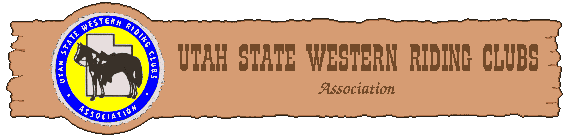 USWRCA Annual RosterI certify all those applying for membership are 15 years of age or older and not under sanctions by the association.  Dues of $50.00 per club and $25.00 for each member are included with the roster.  Signature of District Approval ____________________________________ Date _____________					District President’s SignatureRoster must include names, addresses, phone numbers, and offices of all club members.At a minimum, clubs must have a president and secretary listed as officers. District: 
Club Name: Club Colors: President: Secretary: RosterNameAddressPhoneOffice123456789101112131415161718192021222324